2023.02東京佼成ウインドオーケストラ Presents 課題曲コンサート2023 特別企画「マエストロ VISIT」キャンペーン応募条件	東京佼成ウインドオーケストラ「課題曲コンサート2023」のチケット（配信を除く）を15名様分以上ご購入いただいた関東地方（東京・神奈川・埼玉・千葉・茨城・栃木・群馬）で活動する中学・高校・大学・職場・一般の吹奏楽団体。	※団体加盟者のご家族様もご参加いただけます。	※15名につき1口応募可。同一チケットを利用した複数団体からの応募は不可。	※各団体1度のみ応募可。必ず代表者様からお申し込みください。応募方法	専用応募用紙に必要事項を記入の上、下記宛先までメールまたはFAXでご応募ください。当選団体について応募いただいた団体から先着順に、専用応募用紙に記載のご購入チケット情報の確認ができた5団体を当選とし、当団正指揮者 大井剛史によるレッスン（3時間程度）を1万円で受講いただけます。レッスンの日程・内容は後日改めて調整させていただきます。当選発表	該当団体へのレッスン日程調整の連絡をもって当選の発表とかえさせていただきます。また、レッスンの様子を当団ウェブサイト・SNS等に掲載する場合がございます。あらかじめご了承ください。＊＊ 応募先 ＊＊	東京佼成ウインドオーケストラ事務局 「マエストロVISIT」キャンペーン係FAX 03-5341-1255（送付状不要） または　Mail PR_manager@tkwo.jp東京佼成ウインドオーケストラ Presents 課題曲コンサート2023特別企画「マエストロ VISIT」キャンペーン 専用応募用紙個人以外の学校代表番号などをご記載の場合、番号の後ろに「（代）」とご記入ください。【ご購入チケット情報】※配信チケットを除く※チケット情報確認のため、ご来場者様ではなく「ご購入者様」の名義をご記入ください。※同一名義で複数のご購入の場合でもご応募可能です。（券種は問いません）※TKWOチケットサービス、各プレイガイド、いずれのご購入も対象となります。※本紙記載の事項は本キャンペーンにのみ利用し、終了後は破棄いたします。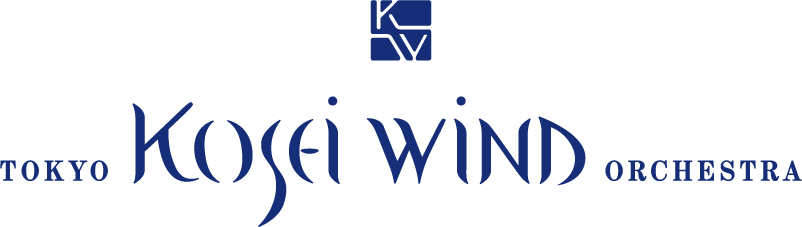 【応募先】東京佼成ウインドオーケストラ事務局 「マエストロVISIT」キャンペーン係FAX	03-5341-1255メール	PR_manager@tkwo.jp※メールの場合、件名を「マエストロVISITキャンペーン応募」とし、専用応募用紙のPDFまたはスキャンデータを添付してください。【応募締切】2023年2月16日(木) 必着東京佼成ウインドオーケストラ事務局〒166-0012東京都杉並区和田2-7-1 普門メディアセンターTEL　03-5341-1155  FAX　03-5341-1255団体名主な活動エリア主な活動エリア主な活動エリア主な活動エリア代表者名ふりがなふりがな都県市 区町 村代表者名都県市 区町 村ご連絡先TEL　　　　（　　　）　　　　FAX(任意) 　　　　（　　　）　　　　FAX(任意) 　　　　（　　　）　　　　FAX(任意) 　　　　（　　　）　　　　FAX(任意) 　　　　（　　　）　　　　FAX(任意) 　　　　（　　　）　　　　ご連絡先Mail　　　　　　　　　　　　　　　　＠Mail　　　　　　　　　　　　　　　　＠Mail　　　　　　　　　　　　　　　　＠Mail　　　　　　　　　　　　　　　　＠Mail　　　　　　　　　　　　　　　　＠Mail　　　　　　　　　　　　　　　　＠階列番氏名階列番氏名例1234「ご購入者様」のお名前をご記入ください819210311412513614715